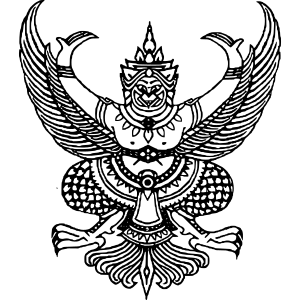 ประกาศองค์การบริหารส่วนตำบลสวนหลวงเรื่องการขยายกำหนดเวลาดำเนินการตามพระราชบัญญัติภาษีที่ดินและสิ่งปลูกสร้าง พ.ศ. 2562ประจำปีภาษี 2565………………………………………………………………..กรมธนารักษ์ ได้มีหนังสือด่วนที่สุด ที่ กค 0314/19425 ลงวันที่  24  ธันวาคม  2564               เรื่องกำหนดวันเริ่มใช้บัญชีราคาประเมินที่ดินหรือสิ่งปลูกสร้าง ด้านราคาประเมินที่ดินและสิ่งปลูกสร้างล่าช้าเมื่อเทียบกับจำนวนเจ้าของกรรมสิทธิ์ผู้เสียภาษีของเขตพื้นที่ประกาศองค์การบริหารส่วนตำบลสวนหลวง ประกอบกับกระทรวงการคลังไม่ได้มีมติให้ลดอัตราค่าภาษีที่ดินและสิ่งปลูกสร้าง ประจำปี พ.ศ. 2565 ตามมาตรา 55ซึ่งเป็นการลดอัตราค่าภาษีจากสถานการณ์แพร่ระบาดของโรคติดเชื้อไวรัสโคโรนา 2019 (โควิด-19)แล้วนั้น จึงทำให้เจ้าหน้าที่ผู้รับผิดชอบต้องมีการตรวจสอบราคาประเมินทุนทรัพย์ให้ถูกต้องชัดเจนและรอบครอบให้มากที่สุด     เพื่อป้องกันไม่ให้เกิดข้อพิพาทระหว่างเจ้าหน้าที่ผู้รับผิดชอบกับผู้เสียภาษีและเพื่อมิให้กระทบสิทธิของผู้เสียภาษี  และกระบวนการจัดเก็บรายได้ขององค์กรปกครองส่วนท้องถิ่น และด้วยข้อกำหนดออกตามความในมาตรา9 แห่งพระราชกำหนดการบริหารราชการในสถานการณ์ฉุกเฉิน พ.ศ.2548 (ฉบับที่ 20)  ได้กำหนดมาตรการเกี่ยวกับสถานการณ์การแพร่ระบาดของโรค     ติดเชื้อไวรัสโคโรนา 2019 (โควิด-19)  ระลอกใหม่ที่ได้กระจายออกไปในหลายพื้นที่ค่อนข้างอย่างรวดเร็ว โดยมีข้อห้ามการดำเนินการ  การงดหรือการหลีกเลี่ยงการเดินทาง  รวมถึงข้อกำหนดในการลดการแออัดหรือการรวมกลุ่มในกิจกรรมต่างๆ ของประชาชน  ซึ่งเป็นการระงับยับยั้งในการควบคุมอย่างบูรณาการทุกหน่วยงาน แล้วนั้นองค์การบริหารส่วนตำบลสวนหลวงจึงเห็นควรออกประกาศให้ผู้เสียภาษีที่ดินและสิ่งปลูกสร้างทราบกรอบระยะเวลาในการดำเนินการจัดเก็บภาษี ประจำปี 2565 โดยมีรายละเอียด ดังนี้- 2 -		หากมีข้อสงสัยติดต่อสอบถามได้ที่งานจัดเก็บรายได้ กองคลังองค์การบริหารส่วนตำบล         สวนหลวงหรือโทร.075-362177 ในวันและเวลาราชการจึงประกาศมาเพื่อทราบโดยทั่วกันประกาศ ณ วันที่	  ๒๘  เดือน  กุมภาพันธ์ พ.ศ. ๒๕65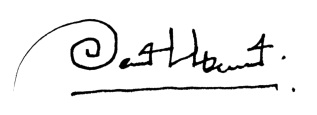 	                                               (นายองอาจ   หนูทองแก้ว)		                               นายกองค์การบริหารส่วนตำบลสวนหลวงที่เรื่องระยะเวลาขยายตามกฎหมาย (เดิม)ระยะเวลาที่กำหนดขยายเวลาออกไป1การแจ้งประเมินภาษีภายในกุมภาพันธ์ 2565ภายในเมษายน 25652การชำระภาษีตามแบบแจ้งประเมินภายในเมษายน 2565ภายในมิถุนายน 25653การผ่อนชำระภาษีงวดที่ 1  ภายใน เม.ย.65งวดที่ 2 ภายใน พ.ค.65งวดที่ 3 ภายใน มิ.ย.65งวดที่ 1 ภายใน มิ.ย.65งวดที่ 2 ภายใน ก.ค.65งวดที่ 3 ภายใน ส.ค.653การมีหนังสือแจ้งเตือนผู้เสียภาษีที่ค้างชำระภาษีภายในพฤษภาคม 2565ภายในกรกฎาคม 25654การแจ้งรายการภาษีค้างชำระให้กับสำนักงานที่ดินภายในมิถุนายน 2565ภายในสิงหาคม 2565